«О досрочном прекращении полномочий членовЦентрального правления ВОС, избранных XXIII съездом ВОС 10 ноября 2021 года»ПОСТАНОВЛЕНИЕXXIII съезда Всероссийского общества слепых20 декабря 2022 годаXXIII съезд Всероссийского общества слепых постановляет:Досрочно прекратить полномочия членов Центрального правления ВОС, избранных XXIII съездом ВОС 10 ноября 2021 года.Президент ВОС                                                      В.В. Сипкин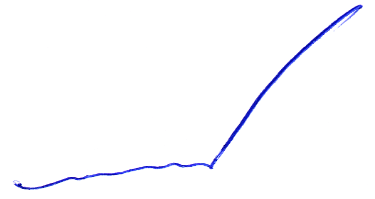 